В соответствии с  Указом Президента Российской Федерации от 29.06.2019 г. №378 "О национальном плане противодействия коррупции на 2019– 2020 годы" и в целях создания эффективных условий для недопущения коррупции в Чуманкасинском сельском поселении Моргаушского районе Чувашской Республики, ее влияния на деятельность органа местного самоуправления Чуманкасинского сельского поселения Моргаушского района Чувашской Республики, обеспечения законных прав и интересов граждан и организаций, Собрание депутатов Чуманкасинского сельского поселения Моргаушского района Чувашской Республики решило:1.Принять к сведению информацию о реализации Плана мероприятий по противодействию коррупции в  Чуманкасинском сельском поселении Моргаушского района Чувашской Республики за 2020 год.(Приложение)3. Настоящее решение подлежит официальному опубликованию.Глава Чуманкасинского сельского поселения                                                           Н.В. БеловПриложение к решению Собрания депутатовЧуманкасинского сельского поселенияМоргаушского района Чувашской Республики от 29.03.2021 г. № С-9/2Информация о реализации Плана мероприятий по противодействию коррупции в Чуманкасинском сельском поселении Моргаушского района Чувашской Республики за 2020 год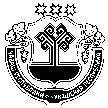 О реализации Плана мероприятий по противодействию коррупции в Чуманкасинском сельском поселении Моргаушского района Чувашской Республики за 2020 годNп/пМероприятияОтветственные исполнителиОтметка об исполнении1.Нормативно-правовое обеспечение антикоррупционной деятельностиНормативно-правовое обеспечение антикоррупционной деятельностиНормативно-правовое обеспечение антикоррупционной деятельности1.1.Разработка нормативных правовых актов  Чуманкасинского сельского поселения Моргаушского района Чувашской Республики в целях реализации Национального плана противодействия коррупции и принятых в соответствии с ним на федеральном уровне решенийГлавный специалист-эксперт администрации Чуманкасинского сельского поселения Моргаушского района Чувашской РеспубликиИсполнено2.Повышение эффективности механизмов урегулирования конфликтов интересов, обеспечение соблюдения муниципальными служащими ограничений, запретов и принципов служебного поведения в связи с исполнением ими должностных обязанностей, а также ответственности за их нарушениеПовышение эффективности механизмов урегулирования конфликтов интересов, обеспечение соблюдения муниципальными служащими ограничений, запретов и принципов служебного поведения в связи с исполнением ими должностных обязанностей, а также ответственности за их нарушениеПовышение эффективности механизмов урегулирования конфликтов интересов, обеспечение соблюдения муниципальными служащими ограничений, запретов и принципов служебного поведения в связи с исполнением ими должностных обязанностей, а также ответственности за их нарушение2.1.Направление материалов в случае нарушения муниципальными служащими законодательства о противодействии коррупции или несоблюдения требований к служебному поведению в  Комиссию по соблюдению требований к служебному поведению муниципальных служащих и урегулированию конфликта интересовОтветственный за работу по профилактике коррупционных и иных правонарушений администрации Чуманкасинскогоо сельского поселения Моргаушского района Чувашской РеспубликиСлучаев нарушений  муниципальными служащими законодательство о противодействии коррупции или несоблюдения требований к служебному поведению за 2020 год не было выявлено.2.2.Проведение работы по анализу сведений, представляемых гражданами, претендующими на замещение должностей муниципальной службы. Проведение антикоррупционных проверок в отношении муниципальных служащих, лиц замещающих муниципальные должности, (проверка достоверности и полноты сведений о доходах, об имуществе и обязательствах имущественного характера; контроль сведений о расходах; проверка соблюдения служащими ограничений и запретов, требований о предотвращении или урегулировании конфликта интересов, исполнения ими обязанностей, установленных Федеральным законом «О противодействии коррупции»)Ответственный за работу по профилактике коррупционных и иных правонарушений администрации Чуманкасинского сельского поселения Моргаушского района Чувашской Республики          Специалистом, ответственным за профилактику коррупционных и иных правонарушений в администрации сельского поселения, ведется работа по анализу сведений о доходах, расходах,  об имуществе и обязательствах имущественного характера, представляемых муниципальными служащими и лицами, замещающими муниципальные должности, их супругов и несовершеннолетних детей. По результатам анализа сведений о доходах, расходах, об имуществе и обязательствах имущественного характера муниципальных служащих, их супругов и несовершеннолетних детей в 2020 году нарушений не выявлено.2.3.Организация и обеспечение работы по рассмотрению уведомлений представителем нанимателя о фактах обращения в целях склонений муниципального служащего к совершению коррупционных правонарушенийГлава Чуманкасинского сельского поселения Моргаушского района Чувашской РеспубликиУведомлений представителем нанимателя о фактах обращения в целях склонений муниципального служащего к совершению коррупционных правонарушений в 2020 г. не было2.4.Мониторинг исполнения должностных обязанностей муниципальными служащими, проходящими муниципальную службу на должностях, замещение которых связано с коррупционным риском (включенных в Перечень должностей муниципальной службы, при назначении на которые граждане и при замещении которых муниципальные служащие обязаны представлять сведения о своих доходах, об имуществе и обязательствах имущественного характера, а также сведения о доходах, об имуществе и обязательствах имущественного характера своих супруги (супруга) и несовершеннолетних детей), и устранение таких рисковАдминистрация Чуманкасинского сельского поселения Моргаушского района Чувашской РеспубликиМониторинг проводится2.5.Организация доведения до сведения муниципальных служащих положений общих принципов служебного поведения, проведение работы по выявлению, предотвращению и урегулированию конфликта интересов в деятельности муниципальных служащих.Глава Чуманкасинского сельского поселения Моргаушского района Чувашской РеспубликиВедется работа по доведению до сведений муниципальных служащих администрации сельского поселения положений общих принципов служебного поведения, правил внутреннего трудового распорядка, изменений положений законодательства Российской Федерации о противодействии коррупции. 2.6.Привлечение муниципальных служащих к участию в обсуждении и разработке нормативных правовых актов по вопросам противодействия коррупцииОтветственный за работу по профилактике коррупционных и иных правонарушений администрации Чуманкасинского сельского поселения Моргаушского района Чувашской РеспубликиПри разработке нормативных правовых актов по вопросам противодействия коррупции к участию привлекаются все муниципальные служащие администрации сельского поселения.2.7.Организация правового просвещения муниципальных служащих по антикоррупционной тематике и методическое обеспечение профессиональной служебной деятельности муниципальных служащих (разработка памяток по ключевым вопросам противодействия коррупции; организация в рамках проведения конкурсных процедур анкетирования, тестирования или иных методов оценки знания положений основ антикоррупционного законодательства; обеспечение организации различных видов учебных семинаров, аппаратных совещаний по вопросам противодействия коррупции (вводный семинар для граждан, впервые поступивших на муниципальную службу; регулярные семинары по ключевым вопросам противодействия коррупции, затрагивающим всех или большинство муниципальных служащих; специальные семинары в случае существенных изменений законодательства в сфере противодействия коррупции, затрагивающих муниципальных служащих); проведение регулярной работы по разъяснению исполнения требований антикоррупционного законодательства муниципальными служащими, увольняющимися с муниципальной службы; ознакомление служащих с изменениями положений законодательства Российской Федерации о противодействии коррупции)Глава Чуманкасинского сельского поселения Моргаушского района Чувашской РеспубликиПравовое просвещение муниципальных служащих по антикоррупционной тематике проводится постоянно. В администрации сельского поселения имеется Памятка о том, что нужно знать каждому о коррупции. Граждан, впервые поступивших на муниципальную службу в 2020 году 0 чел.. Муниципальные служащие сельского поселения принимают участие в районных семинарах по противодействию коррупции. Проводится регулярная работа по разъяснению исполнения требований антикоррупционного законодательства муниципальными служащими, увольняющимися с муниципальной службы. Муниципальные служащие регулярно ознакамливаются с изменениями положений законодательства Российской Федерации о противодействии коррупции2.8.Организация профессиональной переподготовки, повышения квалификации и стажировки специалистов, в должностные обязанности которых входит участие в противодействии коррупцииГлава Чуманкасинского сельского поселения Моргаушского района Чувашской РеспубликиЗа 2020 год         специалист, ответственный за профилактику коррупционных принимал участие на семинарах-учебах. 2.9.Развитие исключающей коррупцию системы подбора и  расстановки кадров, в том числе конкурсное замещение вакантных должностей, организация работы по внедрению в практику механизма ротации муниципальных служащих, проверка персональных данных, представляемых кандидатами при поступлении на муниципальную службу. Организация работы по формированию кадрового резерва и повышение эффективности его использованияГлава Чуманкасинского сельского поселения Моргаушского района Чувашской Республики. Ответственный за работу по профилактике коррупционных и иных правонарушений администрации Чуманкасинского сельского поселения Моргаушского района Чувашской Республики Кадровый резерв сформирован2.10.Разработка нормативных правовых актов по вопросам
совершенствования системы мотивации и   стимулирования труда муниципальных служащих в Чуманкасинском сельском поселении Моргаушского района Чувашской Республики      Финансовый орган ( по согласованию),Глава Чуманкасинского сельского поселения Моргаушского района Чувашской РеспубликиРазработаны2.11.Обеспечение соблюдения государственной тайны, а также защиты персональных данных муниципальных служащихОтветственный за работу по профилактике коррупционных и иных правонарушений администрации Чуманкасинского сельского поселения Моргаушского района Чувашской РеспубликиСоблюдение государственной тайны и защита персональных данных муниципальных служащих обеспечено2.12.Усиление работы по профилактике коррупционных и иных правонарушений,  разработка и осуществление комплекса мероприятий по формированию среди муниципальных служащих обстановки нетерпимости к коррупционным действиям. Стимулирование муниципальных служащих к предоставлению информации об известных им случаях коррупционных правонарушений, нарушений требований к служебному поведению, ситуациях конфликта интересовГлава Чуманкасинского сельского поселения Моргаушского района Чувашской РеспубликиОтветственный за работу по профилактике коррупционных и иных правонарушений администрации Чуманкасинского сельского поселения Моргаушского района Чувашской РеспубликиРабота ведется постоянно2.13.Объективное применение мер дисциплинарной ответственности к муниципальным служащим в каждом случае несоблюдения ими запретов, ограничений и требований, установленных в целях противодействия коррупцииЛицо, осуществляющие полномочия представителя нанимателя (работодателя) муниципальных служащих, Случаев несоблюдения муниципальными служащими запретов, ограничений и требований, установленных в целях противодействия коррупции, за 2020 год не было.3.Выявление и систематизация причин и условий проявления коррупции в деятельности администрации Чуманкасинского сельского поселения Моргаушского района Чувашской Республики, мониторинг коррупционных рисков и их устранениеВыявление и систематизация причин и условий проявления коррупции в деятельности администрации Чуманкасинского сельского поселения Моргаушского района Чувашской Республики, мониторинг коррупционных рисков и их устранениеВыявление и систематизация причин и условий проявления коррупции в деятельности администрации Чуманкасинского сельского поселения Моргаушского района Чувашской Республики, мониторинг коррупционных рисков и их устранение3.1.Осуществление антикоррупционной экспертизы в отношении:- проектов нормативных правовых актов;- нормативных правовых актовв целях выявления с учетом мониторинга соответствующей правоприменительной практики коррупционных факторов и устранение таких факторов, в том числе с участием независимых экспертов в проведении антикоррупционной экспертизы нормативных правовых актов, их проектов.Рабочая группа (комиссия) по проведению  антикоррупционной экспертизы нормативных правовых актов, их проектов  Антикоррупционная экспертиза в отношении нормативных правовых актов и их проектов осуществляется.3.2.Обеспечение эффективного взаимодействия с правоохранительными органами и иными государственными органами по вопросам организации противодействия коррупции в администрации Чуманкасинского сельского поселения Моргаушского района Чувашской РеспубликиАдминистрация Чуманкасинского сельского поселения Моргаушского района Чувашской РеспубликиРабота ведется постоянно3.3.Обеспечение межведомственного электронного взаимодействия Специалисты администрации Чуманкасинского сельского поселения Моргаушского района Чувашской РеспубликиПроводится3.4.Внедрение и обеспечение действенного функционирования единой системы документооборота, позволяющей осуществлять внедрение учета и контроля исполнения документовАдминистрация Чуманкасинского сельского поселения Моргаушского района Чувашской РеспубликиПроводится3.5.Проведение оценки коррупционных рисков и ранжирование их по степени распространенностиАдминистрация Чуманкасинского сельского поселения Моргаушского района Чувашской РеспубликиПроводится3.6.Совершенствование условий, процедур и механизмов муниципальных закупок, в том числе путем расширения практики проведения открытых аукционов в электронной форме, мониторинг и выявление коррупционных рисков, в том числе причин и условий коррупции в деятельности по размещению муниципальных заказов, и устранение выявленных коррупционных рисков. Обязательная экспертиза конкурсной документации на коррупциогенность в сфере закупок для муниципальных нужд       Муниципальные заказчики, специалист администрации, уполномоченный на осуществление муниципальных закупок в Чуманкасинском сельском поселении Моргаушского района Чувашской РеспубликиПроводится3.7.Мониторинг цен закупаемой продукцииОтдел экономики и развития агропромышленного комплекса администрации Моргаушского района Чувашской Республики (по согласованию),  Администрация Чуманкасинского сельского поселения Моргаушского района Чувашской РеспубликиПроводится3.8.Отслеживание эффективности бюджетных расходов     при проведении закупок для муниципальных нужд Финансовый отдел администрации Моргаушского района Чувашской Республики (по согласованию)Проводится3.9.Осуществление работы по недопущению возникновения конфликта интересов при осуществлении закупок товаров, работ, услуг для обеспечения муниципальных нужд (проведение анализа аффилированных связей членов закупочных комиссий с участниками закупок)Специалист администрации, уполномоченный на осуществление муниципальных закупок в Чуманкасинском сельском поселении Моргаушского района Чувашской РеспубликиПроводится4.Взаимодействие администрации Чуманкасинского сельского поселения Моргаушского района Чувашской Республики с институтами гражданского общества и гражданами, обеспечение доступности к информации о деятельности органа местного самоуправленияВзаимодействие администрации Чуманкасинского сельского поселения Моргаушского района Чувашской Республики с институтами гражданского общества и гражданами, обеспечение доступности к информации о деятельности органа местного самоуправленияВзаимодействие администрации Чуманкасинского сельского поселения Моргаушского района Чувашской Республики с институтами гражданского общества и гражданами, обеспечение доступности к информации о деятельности органа местного самоуправления4.1.Обеспечение размещения на официальном Интернет-сайте администрации Чуманкасинского сельского поселения Моргаушского района Чувашской Республики информации об антикоррупционной деятельности, создание и ведение специализированного раздела о противодействии коррупцииОтветственный за работу по профилактике коррупционных и иных правонарушений администрации Чуманкасинского сельского поселения Моргаушского района Чувашской РеспубликиНа официальном сайте администрации сельского поселения имеются баннеры «Противодействие коррупции», «Муниципальная служба», которые постоянно обновляются.4.2.Обеспечение функционирования "горячей линии" и/или "телефонов доверия" по вопросам противодействия коррупции, а также обеспечение возможности взаимодействия граждан с администрацией Чуманкасинского сельского поселения Моргаушского района Чувашской Республики с использованием компьютерных технологий Администрация Чуманкасинского сельского поселения Моргаушского района Чувашской РеспубликиОбеспечивается4.3.Обобщение практики рассмотрения полученных в разных формах обращений граждан и организаций по фактам проявления коррупции и повышение результативности и эффективности этой работыАдминистрация Чуманкасинского сельского поселения Моргаушского района Чувашской РеспубликиОбращения граждан рассматриваются своевременно.4.4.Обеспечение эффективного взаимодействия администрации Чуманкасинского сельского поселения Моргаушского района Чувашской Республики с институтами гражданского общества по вопросам противодействия коррупцииАдминистрация Чуманкасинского сельского поселения Моргаушского района Чувашской РеспубликиОбеспечивается4.5.Обеспечение эффективного взаимодействия администрации Чуманкасинского сельского поселения Моргаушского района Чувашской Республики со средствами массовой информации в сфере противодействия коррупции, в том числе оказание содействия средствам массовой информации в широком освещении мер по противодействию коррупции, принимаемых органом местного самоуправленияАдминистрация Чуманкасинского сельского поселения Моргаушского района Чувашской РеспубликиВсе принимаемые  НПА размещаются на официальном сайте администрации в сети интернет и в Периодическом печатном издании «Вестник Чуманкасинского сельского поселения Моргаушского района Чувашской Республики».4.8.Мониторинг публикаций в средствах массовой информации о фактах проявления коррупции в администрации Чуманкасинского сельского поселения Моргаушского района Чувашской Республики и организация проверки таких фактовАдминистрация Чуманкасинского сельского поселения Моргаушского района Чувашской РеспубликиФактов  коррупционных проявлений в деятельности служащих администрации  Чуманкасинского сельского поселения  Моргаушского района Чувашской Республики за 2020 год не было4.7.Разработка плана мероприятий по противодействию коррупции с указанием ответственных за их реализацию и графиком выполнения, регулярное заслушивание  отчета об их выполнении. Внесение в план по противодействию коррупции органа местного самоуправления изменений, направленных на достижение конкретных результатовАдминистрация Чуманкасинского сельского поселения Моргаушского района Чувашской Республики План разработан, сроки и  ответственные указаны. Информация о реализации Плана впредь будет заслушиваться на Собрании депутатов сельского поселения регулярно.4.8.Введение в практику отчета главы сельского поселения перед населением о проводимой работе в целом и по предупреждению коррупционных правонарушений через средства массовой информации и информационно-телекоммуникационную сеть Интернет Администрация Чуманкасинского сельского поселения Моргаушского района Чувашской РеспубликиЕжегодно глава сельского поселения отчитывается перед населением о проводимой работе, информация о проведении отчетных собраний размещается на официальном сайте сельского поселения5.Мероприятия администрации Чуманкасинского сельского поселения Моргаушского района Чувашской Республики, направленные на противодействие коррупции с учетом специфики его деятельностиМероприятия администрации Чуманкасинского сельского поселения Моргаушского района Чувашской Республики, направленные на противодействие коррупции с учетом специфики его деятельностиМероприятия администрации Чуманкасинского сельского поселения Моргаушского района Чувашской Республики, направленные на противодействие коррупции с учетом специфики его деятельности5.1.Разработка и реализация комплекса мероприятий по контролю за деятельностью муниципальных       служащих, осуществляющих разрешительные, инспектирующие, контролирующие функции Глава  Чуманкасинского сельского поселения Моргаушского района Чувашской РеспубликиВыявление и исключение фактов, способствующих проявлению коррупции5.2.Оптимизация представления администрацией Чуманкасинского сельского поселения Моргаушского района Чувашской Республики, в том числе внедрение в деятельность администрации сельского поселения административных регламентов осуществления муниципальных функций, предоставления муниципальных услугАдминистрация Чуманкасинского сельского поселения Моргаушского района Чувашской РеспубликиАдминистративные регламенты предоставления муниципальных услуг и исполнения муниципальных функций разработаны и размещены на сайте администрации поселения в сети интернет в баннере «Административные регламенты»  5.3.Повышение эффективности противодействия коррупции при учете и использовании муниципального имущества, в том числе осуществление работы по недопущению возникновения конфликта интересов в данной сфере деятельности (проведение анализа аффилированных связей должностных лиц, участвующих в принятии решений о предоставлении муниципального имущества, с физическими и юридическими лицами – получателями имущества). Отдел имущественных и земельных отношений (по согласованию),  Администрация Чуманкасинского сельского поселения Моргаушского района Чувашской РеспубликиВыполняется5.5.Совершенствование системы финансового учета и отчетности в соответствии с требованиями международных стандартовФинансовый отдел (по согласованию)Выполняется5.6. Повышение эффективности внутреннего финансового аудита в администрации Чуманкасинского сельского поселения Моргаушского района Чувашской РеспубликиГлавные распорядители средств местного бюджета Чуманкасинского сельского поселения Моргаушского района Чувашской РеспубликиВыполняется